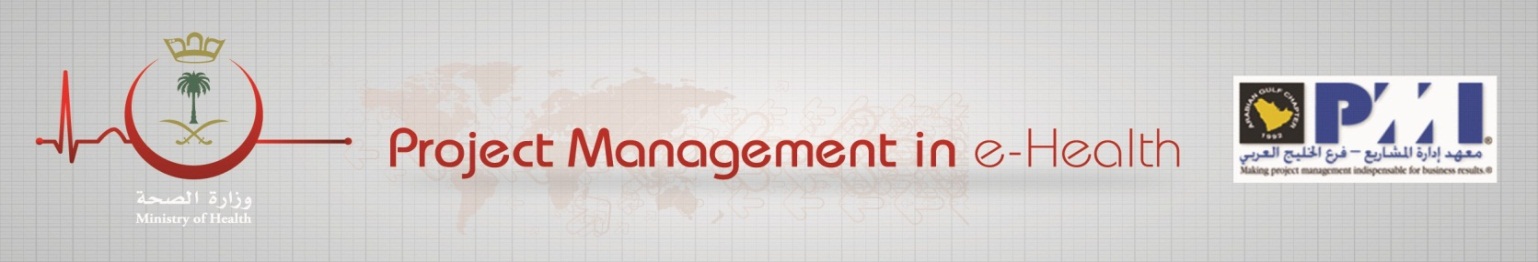 Project Management in e-HealthRegistration FormLast name :Middle :First name :Gender (Male / Female):Gender (Male / Female):Gender (Male / Female):Place of work :Place of work :Place of work :Position Title:Position Title:Position Title:Region/ City :Region/ City :Region/ City :PMI ID Number (PMI Members only)PMI ID Number (PMI Members only)PMI ID Number (PMI Members only)PMI Membership Expiry Date (PMI Members Only)PMI Membership Expiry Date (PMI Members Only)PMI Membership Expiry Date (PMI Members Only)PMP Number (Certified PMPs Only)PMP Number (Certified PMPs Only)PMP Number (Certified PMPs Only)Phone No. :Phone No. :Phone No. :Mobile No. :Mobile No. :Mobile No. :Email Address :Email Address :Email Address :